ATATÜRK ÜNİVERSİTESİ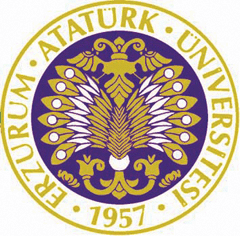 Mühendislik Fakültesi Dekanlığına                                                                                   Yandal Programı Başvuru DilekçesiAtatürk Üniversitesi Mühendislik Fakültesinin aşağıda tercih sırası ile belirttiğim bölümüne/bölümlerinden birinde çift anadal yapmak istiyorum. Gerekli belgeler* ektedir.Gereğinin yapılmasını arz ederim.									İmza:									Tarih:*Eklenecek Belge/Belgeler:Not döküm belgesinin aslı (Transkript).ÖSS sonuç belgesiKİMLİK BİLGİLERİ (Tüm alanları doldurunuz)KİMLİK BİLGİLERİ (Tüm alanları doldurunuz)Adı ve SoyadıUyruğuDoğum TarihiTelefone-postaAdres BU BÖLÜM ÖĞRENCİ TARAFINDAN DOLDURULACAKTIRBU BÖLÜM ÖĞRENCİ TARAFINDAN DOLDURULACAKTIRBU BÖLÜM ÖĞRENCİ TARAFINDAN DOLDURULACAKTIRADAYINÖNCEKİ FAKÜLTE ve BÖLÜMÜADAYINFAKÜLTE NOSUADAYINBİTİRDİĞİ SINIFADAYINGENEL NOT ORALAMASI  (AGNO)ADAYINOKUDUĞU DÖNEM SAYISI (HAZIRLIK HARİÇ)ÇİFT ANADAL BAŞVURUSU YAPMAK İSTEDİĞİ BÖLÜM TERCİHLERİ (Tercih sıranız önemlidir)ÇİFT ANADAL BAŞVURUSU YAPMAK İSTEDİĞİ BÖLÜM TERCİHLERİ (Tercih sıranız önemlidir)ÇİFT ANADAL BAŞVURUSU YAPMAK İSTEDİĞİ BÖLÜM TERCİHLERİ (Tercih sıranız önemlidir)İLGİLİ YÖNETMELİK MADDELERİ           ATATÜRK ÜNİVERSİTESİ ÇİFT ANADAL PROGRAMI ve YANDAL PROGRAMI UYGULAMA ESASLARI MADDE 9 – (1) Öğrenci ikinci anadal diploma programına, anadal diploma programının en erken üçüncü, en geç beşinci yarıyılın başında başvurabilir.(2)  Çift anadal programına başvurular akademik takvimde belirlenen tarihlerde başvuru formu ve not döküm belgesi ile ilgili birime yapılır. (3) Öğrencinin çift anadal programına başvurabilmesi için;a) Çift anadal programına başvurduğu yarıyıla kadar anadal diploma programında aldığı tüm dersleri başarıyla tamamlamış olması,b) AGNO’sunun en az 2.80 olması,c) Anadal diploma programının ilgili sınıfında başarı sıralaması itibari ile en üst yüzde yirmisinde bulunması gerekir.  (4) Öğrencilerin ikinci anadal diploma programına kabulü, o programın yürütüldüğü ilgili bölümün önerisi üzerine Fakülte Yönetim Kurulunun onayı ile yapılır. (5) Çift anadal ikinci diploma programında öğrenim gören öğrencinin anadal programında almış olduğu ve eşdeğerlikleri kabul edilen dersler, not döküm belgesinde gösterilir.MADDE 10 – (2) Anadal diploma programından mezuniyet hakkını elde eden ancak ikinci anadal diploma programını bitiremeyen öğrencilerin öğrenim süresi ikinci anadal diploma programının bulunduğu ilgili birim kurulunun kararı ile en fazla iki yarıyıl uzatılabilir.(3) Öğrencinin çift anadal programından mezun olabilmesi için eş değer olarak kabul edilen derslerden alınan notlar da dahil edilerek elde edilen AGNO’sunun en az 2.80 olması gerekir. Tüm çift anadal öğrenimi süresince öğrencinin çift anadal programındaki AGNO’su bir defaya mahsus olmak üzere 2,50’ye kadar düşebilir. Çift anadal programındaki AGNO’su iki kez 2.50’nin altına düşen öğrencinin ikinci anadal diploma programından kaydı silinir.